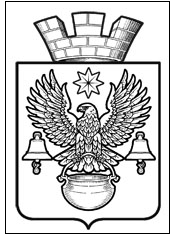 ПОСТАНОВЛЕНИЕАДМИНИСТРАЦИИ  КОТЕЛЬНИКОВСКОГО ГОРОДСКОГО ПОСЕЛЕНИЯКОТЕЛЬНИКОВСКОГО МУНИЦИПАЛЬНОГО   РАЙОНА  ВОЛГОГРАДСКОЙ ОБЛАСТИОт     12.01.2022                                                                                                             №  14Об утверждении значений базовых нормативовзатрат на оказание муниципальных услуг (выполнение работ) в отношении муниципальных бюджетных  учреждений Котельниковского городского поселения Котельниковского муниципального района Волгоградской области и коэффициентов выравнивания, учитывающих объем бюджетных ассигнований и доведенных лимитов бюджетных обязательствна 2022 годВ соответствии с Бюджетным кодексом Российской Федерации, Федеральным законом от 06.10.2003 г. № 131-ФЗ «Об общих принципах организации местного самоуправления в Российской Федерации», Уставом Котельниковского городского поселения Котельниковского муниципального района Волгоградской области, постановлением администрации Котельниковского городского поселения Котельниковского муниципального района Волгоградской области от 11.03.2016 г. № 174 «Об утверждении Положения о порядке определения нормативных затрат на оказание муниципальных услуг (выполнение работ), применяемых при расчете объема финансового обеспечения выполнения муниципального задания на оказание муниципальных услуг (выполнение работ),  муниципальными бюджетными учреждениями Котельниковского городского поселения Котельниковского муниципального района Волгоградской области» администрация Котельниковского городского поселенияКотельниковского муниципального района Волгоградской области постановляет:Утвердить прилагаемые значения базовых нормативов затрат на оказание муниципальных услуг (выполнение работ) в отношении муниципальных бюджетных учреждений Котельниковского городского поселения Котельниковского муниципального района Волгоградской области и коэффициентов выравнивания, учитывающих объем бюджетных ассигнований и доведенных лимитов бюджетных обязательств.– МБУ «БЛАГОУСТРОЙСТВО»– МБУ «Дом Культуры»2.Настоящее постановление вступает в силу с момента его подписания и подлежит обнародованию  на сайте  Администрации akgp.ru в сети интернет.Глава Котельниковскогогородского поселения                                                 А.Л. ФедоровЗначения базовых нормативов затрат на оказание муниципальных услуг (выполнение работ) в отношении муниципальных бюджетных учреждений  Котельниковского городского поселения Котельниковского муниципального района Волгоградской областиКорректирующие коэффициенты к базовым нормативам затрат на оказание муниципальных услуг (выполнение работ) в отношении муниципальных учреждений Котельниковского муниципального района, учитывающие отраслевые и территориальные особенности оказания муниципальных услуг (выполнения работ)УТВЕЖДЕНОпостановлением администрацииКотельниковского  городского поселения от  12.01.2022 г. № 14№ п/пНаименование муниципальной услуги (выполняемой работы)Реестровый номер муниципальной услуги (выполняемой работы)Величина базового норматива затрат,всегоруб.сумма затрат на оплату труда с начислениями на выплаты по оплате труда работников, руб.суммы затрат на коммунальные услуги,руб.сумма затрат на содержание объектов недвижимого имущества, необходимого для выполнения муниципального задания (в том числе затраты на арендные платежи) на оказание муниципальной услуги/выполнение работы, руб.1Подметание улиц и уборка снега751111Ф.99.0.АЯ38АА0000015 500 000 7 144 000580 900                        757 0002Культурно – массовые мероприятия (  иная деятельность , в результате которой, сохраняются, создаются, распространяются и осваиваются  культурные   ценности )341350006434130100107005100800000000000102101 195 475,008 149 000548 700642 100Наименование учрежденияЗначения коэффициентовЗначения коэффициентовЗначения коэффициентовТерриториальный корректирующий коэффициентОтраслевой корректирующий коэффициентКоэффициент выравниванияМуниципальное бюджетное учреждение «БЛАГОУСТРОЙСТВО»111,0Муниципальное бюджетное учреждение « Дом Культуры»111,007901